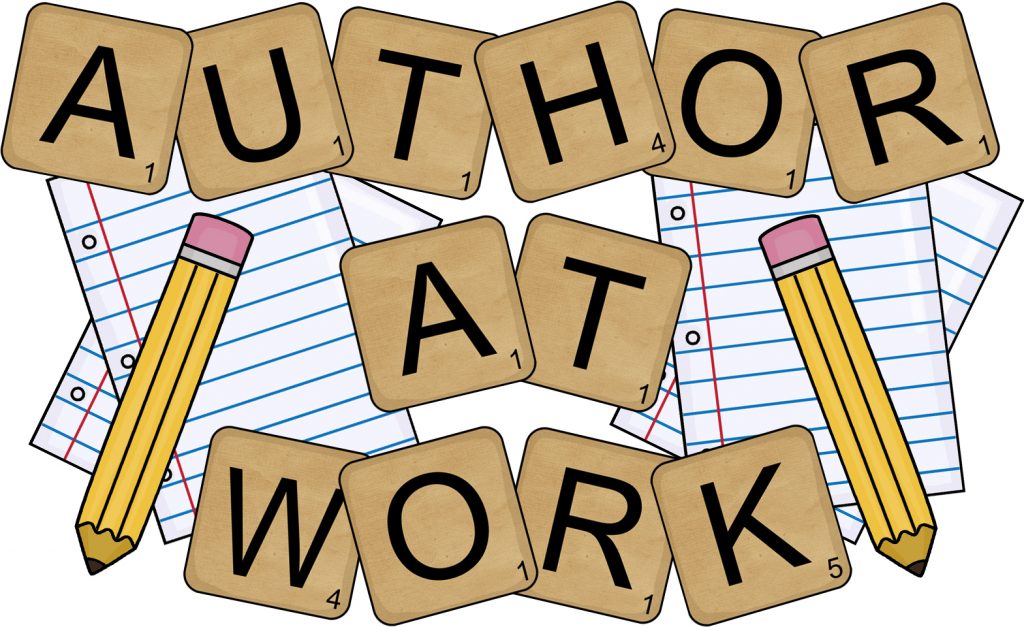 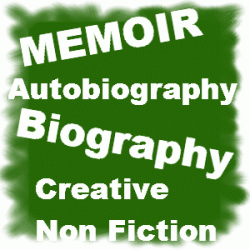 PROJECT BASED LEARNING PRESENTATIONTUESDAY, MAY 14, 2019    10:30-11:00Ms. Balsamo’s Reading Second Period ClassLusher Charter School:  Third GradePLEASE COME!